Publicado en MADRID el 18/10/2018 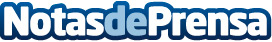 El cierre de Google+, un quebradero de cabeza para el posicionamiento SEOSegún la agenciaseo.online miles de webs podrían verse afectadas en su posicionamiento a causa del cierre de la red social de Google. Datos de contacto:Eduardo 91 005 21 34Nota de prensa publicada en: https://www.notasdeprensa.es/el-cierre-de-google-un-quebradero-de-cabeza Categorias: Internacional Nacional Marketing E-Commerce http://www.notasdeprensa.es